Social Engineering Fraud 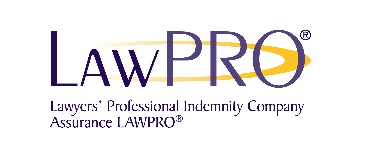 Policy Requirements ChartYour 2024 professional liability policy covers you to a sublimit of $250,000 in the event you are a victim of social engineering fraud. By ensuring you have a written agreement with your client and the following steps are taken, your “social engineering coverage” is extended to the standard $1 million limit per claim. The following chart states the requirements and provides corresponding example language. LAWPRO does not require you to use this language or any specific language to satisfy the requirements. The example wording is provided by LAWPRO for your consideration and use when you draft your own documents, to be adapted to suit your practice and matter for which it is being used. ©2023 Lawyers’ Professional Indemnity Company. LAWPRO is a registered trademark of Lawyers’ Professional Indemnity Company. All rights reserved. The material presented does not establish, report, or create the standard of care for lawyers. The material is not a complete analysis of any of the topics covered, and readers should conduct their own appropriate legal research. The comments in this publication are intended as a general description of the insurance and services available to qualified customers through LAWPRO. Your policy is the contract that specifically and fully describes your coverage and nothing stated here revises or amends the policy.						RequirementExample wording for written/retainer agreement Include written Instructions in a retainer (or other agreement) for the receipt, release, and transfer of any funds or assets.To prevent fraud and ensure the safe and accurate receipt, release, and transfer of any funds or assets, the following steps will always be taken to safeguard such assets:1. We will only accept funds [or assets] from you [or additional party] by way of: Electronic funds transfer to our trust account numbered ________________________________Wire transfer to our trust account numbered _________________________________________Certified cheque delivered to us at _________________________________________________ Additional method of funds or asset transfer _________________________________________2. We will only transfer funds [or assets] to you [or additional party] by way of: Electronic funds transfer to your account numbered ___________________________________Wire transfer to your account numbered ____________________________________________Certified cheque delivered to you at ________________________________________________Additional method of funds or asset transfer _________________________________________Advise in the written retainer (or other agreement) that the client or another party to which you owe a duty of care should not ordinarily expect to receive any revised instructions from you or your firm for the transfer of funds or assets.You [or another party] should not expect to receive any revised instructions for the transfer of funds or assets from us. Advise in the written retainer or agreement that, should the client or another party to which you owe a duty of care receive revised instructions for the transfer of funds or assets, they should immediately contact you by way of a telephone number specified in the written retainer or other agreement.If you [or another party] receive any written communication advising of such a change that appears to come from us, immediately contact us at [insert telephone number] to verbally confirm these changes.If you or your staff:receive any changes to the contact information of a client or other party to which you owe a duty of care, or any changes to established instructions for the transfer of funds or assetsyou confirm those changes by: either calling the client or other party to which you owe a duty of care using contact information previously confirmed to be that of the client or other party, or by meeting with the client or other party.If we receive any changes to your [or another party’s] contact information, or any changes to the instructions for the transfer of funds or assets as set out above, we will not act on these changes until we have verbally confirmed the new instructions in-person or by calling you [or another party] at the following phone number: [insert phone number]Maintain in writing any updated contact information for a client or other party to which you owe a duty of care, and any updated instructions for the transfer of funds or assets.